平成３０年度食育推進事業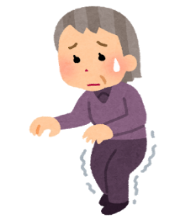 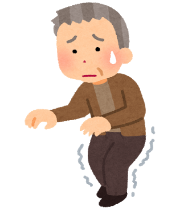 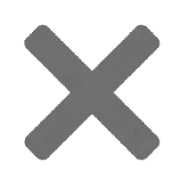 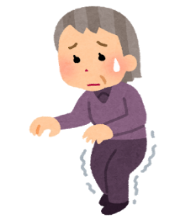 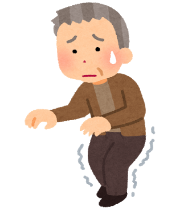 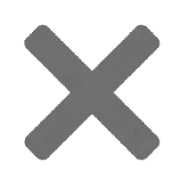 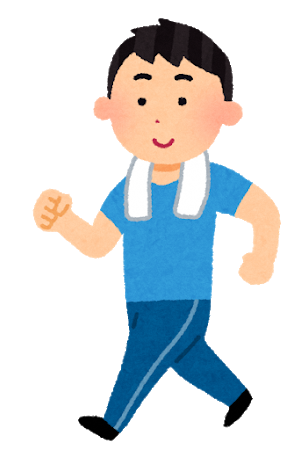 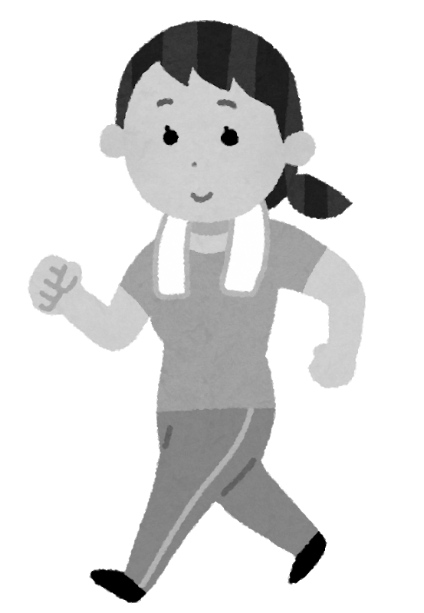 